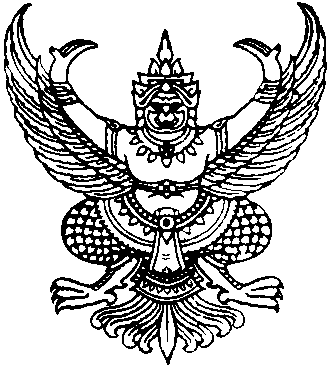 ประกาศ  องค์การบริหารส่วนตำบลไม้เรียงเรื่อง ประกาศผลผู้ชนะการจัดซื้อจัดจ้างหรือผู้ได้รับการคัดเลือกและสาระสำคัญของสัญญาหรือข้อตกลงเป็นหนังสือประจำไตรมาสที่ 2  (เดือน มกราคม  พ.ศ. 2563   ถึง   เดือน มีนาคม พ.ศ. 2563)		ตามพระราชบัญญัติการจัดซื้อจัดจ้างและการบริหารพัสดุภาครัฐ พ.ศ. 2560 มาตรา 66 วรรคหนึ่ง บัญญัติว่า “ให้หน่วยงานของรัฐประกาศผลผู้ชนะการจัดซื้อจัดจ้างหรือผู้ได้รับการคัดเลือกและเหตุผลสนับสนุนในระบบเครือข่ายสารสนเทศของกรมบัญชีกลางและของหน่วยงานของรัฐตามวิธีการที่กรมบัญชีกลางกำหนดและให้ปิดประกาศโดยเผยแพร่สาระสำคัญของสัญญาหรือข้อตกลงที่ได้ลงนามแล้ว รวมทั้งการแก้ไขเปลี่ยนแปลงสัญญาหรือข้อตกลงในระบบเครือข่ายสารสนเทศของกรมบัญชีกลางและของหน่วยงานของรัฐตามหลักเกณฑ์และวิธีการที่กรมบัญชีกลางกำหนด”		ตามหนังสือด่วนที่สุด ที่ นศ 0023.5/ว 089 ลงวันที่ 14 กุมภาพันธ์ 2562 กรมส่งเสริมการปกครองท้องถิ่น แจ้งว่ากรมบัญชีกลางได้แจ้งแนวทางการประกาศผลผู้ชนะการจัดซื้อจัดจ้างหรือผู้ได้รับการคัดเลือก และสาระสำคัญของสัญญาหรือข้อตกลงเป็นหนังสือ กรณีที่ไม่ได้ดำเนินการจัดซื้อจัดจ้างในระบบ e-GP คือวงเงินการจัดซื้อจัดจ้างต่ำกว่า 5,000.-บาท โดยให้จัดทำเป็นรายไตรมาส ทั้งนี้ให้หน่วยงานของรัฐจัดทำแบบประกาศผลผู้ชนะการจัดซื้อจัดจ้าง หรือผู้ได้รับการคัดเลือกและสาระสำคัญของสัญญาหรือข้อตกลงเป็นหนังสือ ภายใน 30 วัน นับแต่วันสุดท้ายของแต่ละไตรมาส โดยให้จัดทำในรูปแบบไฟล์ เอกสาร PDF FILE แล้วจัดส่งข้อมูล (Upload) ผ่านทางระบบจัดซื้อจัดจ้างภาครัฐ อิเล็กทรอนิกส์ เพื่อขึ้นประกาศในระบบเครื่อข่ายสารสนเทศของกรมบัญชีกลางและหน่วยงานของรัฐ		องค์การบริหารส่วนตำบลไม้เรียง จึงขอประกาศผู้ชนะการจัดซื้อจัดจ้างหรือผู้ได้รับคัดเลือก และสาระสำคัญของสัญญาหรือข้อตกลงเป็นหนังสือ ตามเอกสารแนบท้ายประกาศนี้ประกาศ ณ วันที่          เดือน  เมษายน  พ.ศ. 2563   (นางทัศนียา  ถาวร)ผู้อำนวยการกองคลัง